Poštovani.Savjet mladih Grada Petrinje provodi anketu vezanu za prostor za mlade u Petrinji.Molimo Vas ukoliko možete vašim učenicima prenijeti ovu informaciju i potaknuti ih da sudjeluju u anketi.Za osnovne škole predvidili smo učenike osmih razreda da sudjeluju na anketi.Također Vas molimo da nas podržite i objavite ovu anketu na vašim stranicama.Anketa se provodi online na slijedećem linku:https://forms.gle/wuvgRUf1ygks9qbw6  Anketa je namijenjena svim mladima na području grada Petrinje između 15 i 30 godina.Ovom anketom želimo prikupiti mišljenja mladih te se zalagati za potrebe mladih u Gradu Petrinji.Anketa je dostupna na Portalu53: http://portal53.hr/ispuni-anketu-savjeta-mladih-vezano-za-prostore-za-mlade/i na našoj Facebook stranici: https://www.facebook.com/savjetmladihpetrinjaSrdačan pozdrav.Savjet mladih Grada PetrinjeDaniel Barukčićpredsjednik Savjeta mladih Grada Petrinje--Savjet mladih Grada Petrinje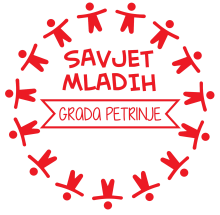 